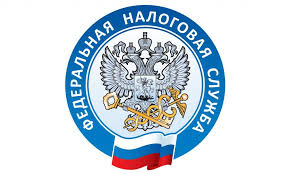 Заполнение уведомления об исчисленных суммах налогов, авансовых платежей по налогам, сборов, страховых взносов, уплачиваемых в качестве ЕНП       Форма уведомления утверждена Приказом ФНС России от 02.11.2022 N ЕД-7-8/1047@ (форма по КНД 1110355). В Приказе также приведены  «Порядок заполнения уведомления» и «Формат его передачи в электронной форме» (Приложения N N 2 и 3 соответственно).При заполнении титульного листа необходимо указать следующее:          - ИНН и КПП (для организаций) в соответствии со свидетельством о постановке на учет. Российские организации и все крупнейшие налогоплательщики указывают КПП с "01" в 5 и 6 разрядах;- код налогового органа, в который подается уведомление.Далее заполняется раздел "Данные". Он состоит из блоков, заполняемых отдельно по каждому налогу (авансовому платежу, сбору, страховому взносу).В поле "КПП, указанный в соответствующей налоговой декларации (расчете)" указывают КПП, который в соответствии с порядком заполнения необходимо отразить в отчетности по соответствующему платежу . Это поле заполняют только организации.Например, если заполняется уведомление в отношении НДФЛ с доходов работников обособленного подразделения, необходимо указать КПП по месту нахождения этого обособленного подразделения или по месту учета ответственного лица .В поле "Код по ОКТМО" - код территории, на которой мобилизуются средства от уплаты налога (сбора, страхового взноса).В поле "Код бюджетной классификации" - КБК платежа, в отношении которого заполняете уведомление .В поле "Сумма налога, авансовых платежей по налогу, сбора, страховых взносов" - сумма исчисленного платежа.В поле "Отчетный (налоговый) период (код)/Номер месяца (квартала)" указывают период, за который исчислен платеж.По ежемесячным платежам поле заполняется так:- в первой части поля отражается код периода, на который приходится месяц, за который начислен платеж: "21" - I квартал, "31" - полугодие, "33" - 9 месяцев, "34" - год;- во второй части поля - порядковый номер месяца внутри его квартала. Хотя месяцев в квартале 3, здесь также предусмотрено значение 04. Например, при заполнении уведомления в отношении НДФЛ со сроком уплаты не позднее 28 января необходимо указать "21/01"; по НДФЛ, который подлежит уплате не позднее последнего рабочего дня года, - 34/04.По квартальным авансовым платежам поле "Отчетный (налоговый) период (код)/Номер месяца (квартала)" заполняется так:- в первой части поля нужно указать "34";     - во второй части - порядковый номер квартала ("01", "02", "03", "04"). Например, при заполнении уведомления в отношении авансового платежа по УСН, подлежащего уплате по итогам I квартала, указывают "34/01".В поле "Отчетный (календарный) год" необходимо указать год, к которому относится период, за который исчислен платеж.Если обнаружена ошибка в поданном уведомлении, необходимо представить новое уведомление с верными данными по платежу, в отношении которого произошла ошибка. Например, если допущена ошибка в сумме платежа, то в новом уведомлении необходимо повторить данные по платежу (кроме суммы) и указать правильную сумму. Если допущена ошибка в КПП, КБК, коде по ОКТМО, периоде, то в новом уведомлении необходимо  заполнить блок с прежними ошибочными данными, указав при этом сумму платежа "0" и блок с правильными данными.